Dodací adresa: Dům kultury Ostrov, příspěvková organizaceMírové nám. 733363 01 OstrovIČ: 00520136DIČ: CZ00520136    ObjednávkaČíslo:	OBJ-239-17Vyřizuje:Kolmanová NikolaTelefon: 353800511Email:	kolmanova@dk-ostrov.czHotel SubterraIČ: 46884157, DIČ: CZ46884157Objednávka:	Objednávám u Vás ubytování v rámci 49. Dětského filmového a televizního festivalu Oty Hofmana 2017. Prosím tento název musí být uveden na faktuře jinak nebude proplacena.S pozdravem,Nikola Kolmanová zástup vedoucí ICDK Předpokládaná cena: 150 000 Kč﻿FAKTURAČNÍ ÚDAJE: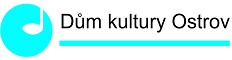 Dům kultury Ostrov, příspěvková organizaceMírové nám. 733363 01 OstrovIČ: 00520136DIČ: CZ00520136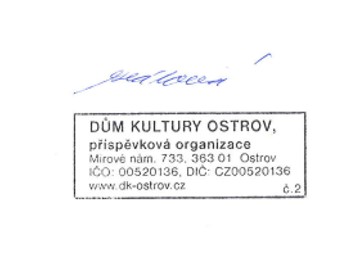 S pozdravemIlona Hálová pověřena vedením DK OstrovV Ostrově dne 02.10.2017Dům kultury Ostrov, příspěvková organizace, Mírové nám. 733, 363 01 Ostrov, tel. 353 800 511, e-mail pobox@dk-ostrov.cz, www.dk-ostrov.czIČ 00520136, DIČ CZ00520136, bankovní spojení: Komerční banka č.ú. 172 39 – 341 / 0100Strana 1/1